«Нужно ли наказывать ребенка?!!»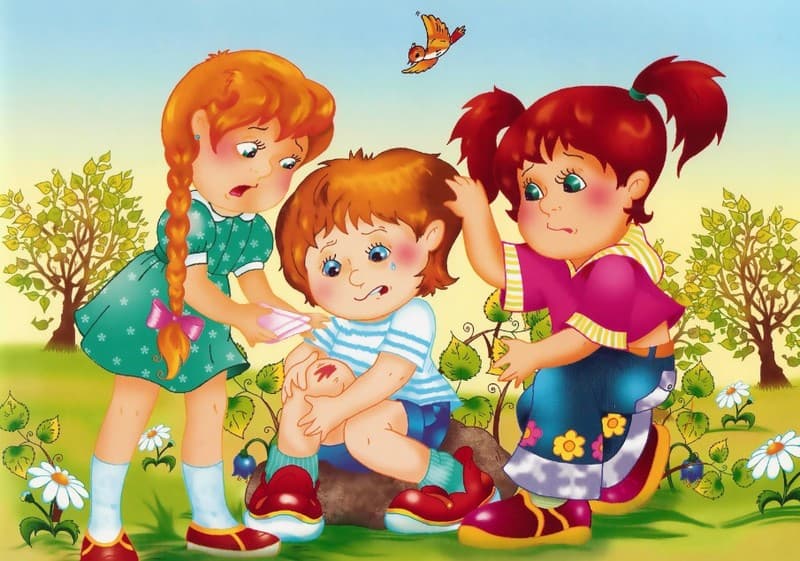 Как бы печально ни звучал ответ на вопрос, наказывать ребенка не то чтобы надо, а приходится. Наказания, как и награды, помогают ребенку ориентироваться в сложном и многогранном мире. Наказывая ребенка за те поступки, которые мы считаем неприемлемыми, мы выражаем свое отношение к тому, что он совершил, устанавливаем для него границы допустимого, возможного и невозможного, хорошего и плохого. И тем самым помогаем ему структурировать мир.Более важным, однако, является вопрос о мере, степени, форме наказаний. Вот несколько психолого-педагогических заповедей. Негативная оценка должна всегда касаться конкретного проступка, а не личности в целом. Плохим может быть то, что совершил ребенок, а не он сам. Этот момент чрезвычайно важен для самооценки ребенка. Самооценка - важнейшее личностное образование, составная часть уверенности в себе, она начинает формироваться довольно рано, уже в дошкольном возрасте. В этот период ребенок еще не всегда в состоянии сам оценить результаты своих действий (в том числе проступков). А вот реакция взрослых, прежде всего родителей, выраженная в негативной оценке его самого - "плохой мальчик", останется тяжелым грузом и заложит основы крайне неприятных последствий - "я плохой". Всегда можно сказать не "ты плох", а "плохо, что разбилась чашка из-за того, что ты шалил".Никогда не стоит унижать ребенка - физически или словами: ничего, кроме защитной (часто агрессивной) реакции, такое поведение взрослых не вызовет.Ребенку должно быть ясно, за что именно его наказывают. Иначе поведение взрослых воспринимается просто как необъяснимый эмоциональный всплеск или выражение отрицательного отношения к ребенку.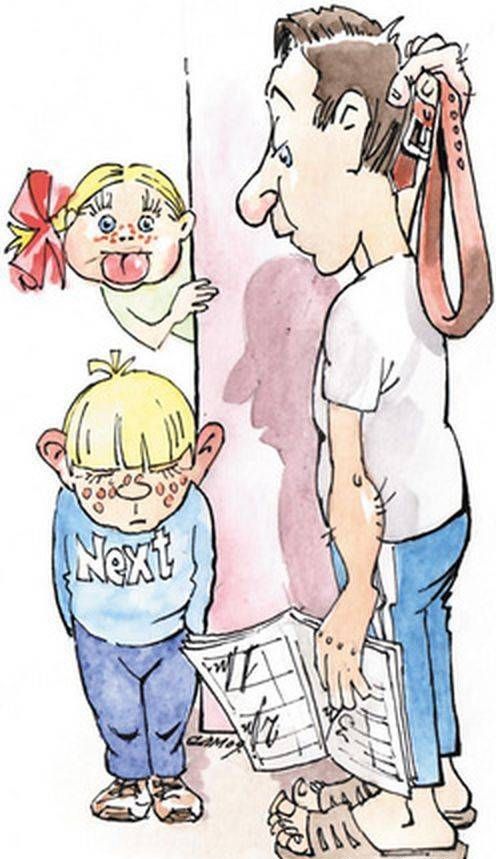 Наказание должно следовать сразу за проступком, особенно это касается маленьких детей. Наказывать отменой поездки в цирк в субботу за истерику в магазине в прошлый понедельник бессмысленно и вредно. Ребенок уже и не помнит происшествия, не понимает, за что, собственно, получает наказание, и расценивает поведение взрослого просто как выражение негативных чувств по отношению к нему. Важно, чтобы все члены семьи выражали единство в оценке тех или иных действий ребенка. Несогласованные действия взрослых (мама наказала, папа отменил) приводят к детским манипуляциям, а кроме того, не позволяют самому ребенку выстраивать четкую картину мира - он так и остается с непониманием того, что хорошо, а что плохо.Последовательность важна и в поведении каждого отдельного взрослого. Если мы, в зависимости от своего настроения, сегодня ругаем ребенка за то, что разрешили вчера, бедняге крайне трудно усвоить нормы и правила хорошего поведения. И уж если наказание обещано, стоит довести дело до конца. Ведь если мы "забыли" об обещанных репрессивных мерах или передумали, это даст ребенку повод снова и снова манипулировать нами и разрушит его четкие представления о мире. Наказания, конечно, должны зависеть от возраста ребенка. Так, для малыша-дошкольника ничего нет страшнее (и вреднее), чем игнорирование его самыми близкими людьми. Иногда малыша лучше шлепнуть, чем не разговаривать с ним. 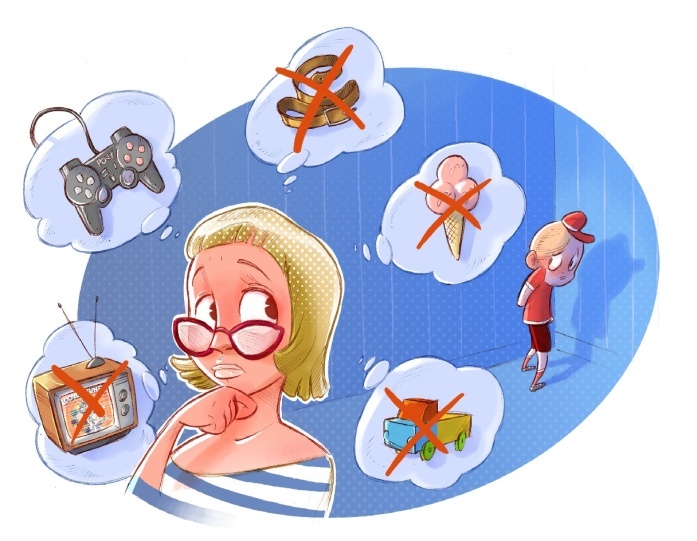 Но, наказывая ребенка за проступки, не следует забывать хвалить за успехи. К сожалению, довольно часто родители принимают достижения ребенка как должные, а вот промахи и проступки обязательно имеют негативные последствия. Для гармоничного и здорового развития ребенку необходимо не только установление границ и норм дозволенности, но и своевременное получение информации, особенно от близких и значимых людей, о том, что замечены его достоинства, победы и результаты.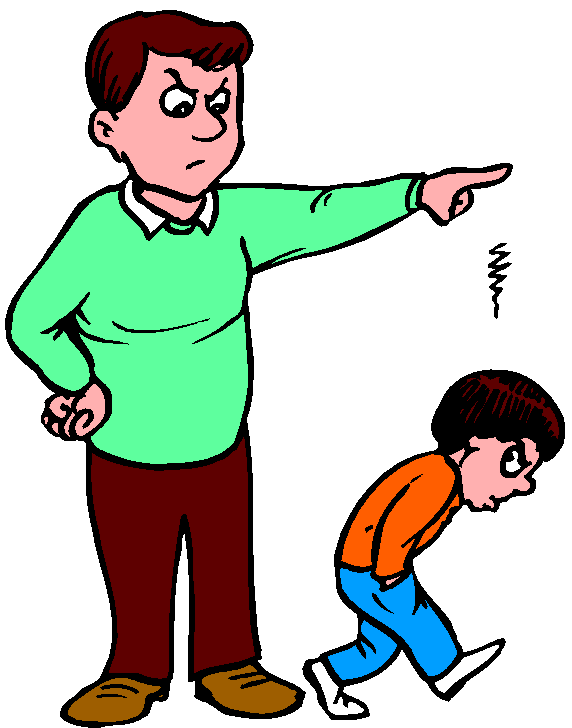 